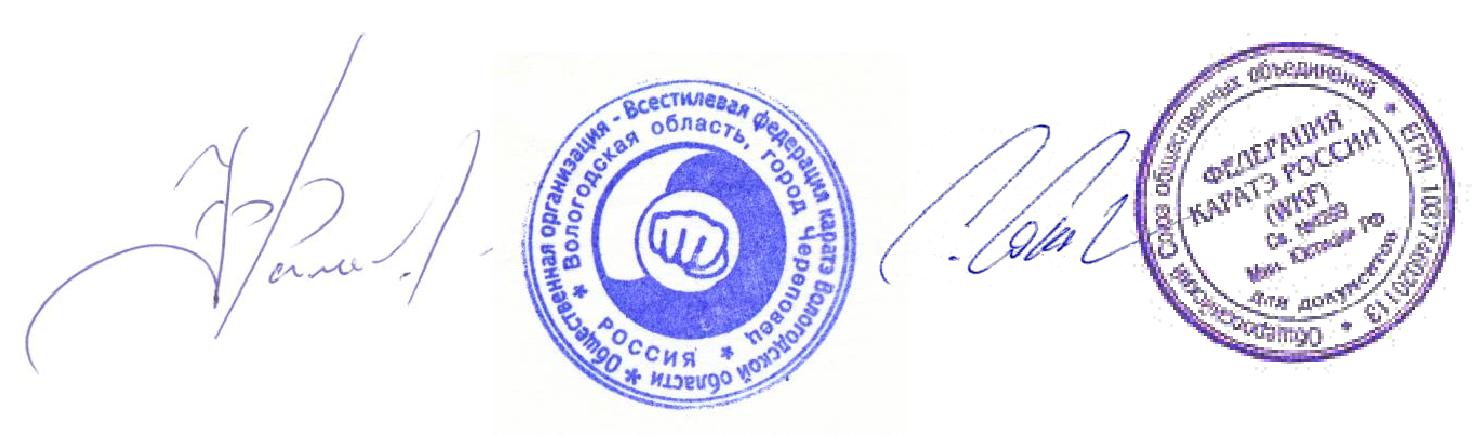 Страница 1 из 3Подведение итогов соревнований* - Время окончания соревнований ориентировочноеАдрес спортивной арены: г. Череповец, ул. Монтклер, 17А, ГОК «Планета»Количество площадок - 3Главный судья - Савловский Павел Олегович, Судья Международной Категории.Главный секретарь - Кулигин Николай Николаевич, Судья Всероссийской КатегорииПредседатель оргкомитета - Рамазанов Физули Мухтарович, Президент Всестилевой Федерации Каратэ Вологодской области.Комендант соревнований - К. АбдулмуталибовПРОЖИВАНИЕ:По вопросам проживания подавать заявки Рамазанову Ф.М. по тел. +7(921)732-03-55, e-mail: fizyli@list.ruПредварительные заявки принимаются до 8 февраля 2014 года в электронном виде на e-mail: nnk_cte@mail.ru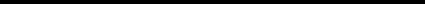 Справки по телефону: +7 921 951 2404 - Николай Николаевич КулигинВозраст спортсменов определяется на день работы мандатной комиссииКвота в категориях ката не определяется.Предварительные заявки на судей подавать в судейский комитет до 10 февраля на e-mail: savlovsky@mail.ruСтраница 2 из 3УЧАСТИЕ В СОРЕВНОВАНИЯХ:К участию в соревнованиях допускаются спортсмены, внесенные в официальную заявку, составленную в cоответствии с требованиями ФКРпри условии предъявления на мандатной комиссии следующих документов:1. Оригинал заявки, заверенной подписью и печатью руководителя командирующей организации, а также подписью врачаврачебно-физкультурного диспансера после каждой фамилии (допуск).Документ, удостоверяющий личность. Документ, подтверждающий спортивную квалификацию. Страховой полис от несчастного случая, действующего на период проведения турнира. Письменное разрешение родителей несовершеннолетних участников на участие в данном турнире Внимание!!! На мандатной комиссии судьи обязаны зарегистрироваться и сдать судейские книжки.Судьи должны представить на мандатную комиссию следующие документы:Судейская книжка Копия паспорта с пропиской. Копия ИНН Копия свидетельства государственного пенсионного страхования На Открытие Первенства СЗФО от каждой делегации необходимо присутствие не менее 5 спортсменов в каратэги.На награждение спортсмены должны выходить в каратэги.Приложение № 1.К проведениюОткрытого Чемпионата и Первенства Северо- Западного Федерального округа по каратэ (WKF) 2014 г.Благотворительный взнос: 500 рублей за 1 вид программы в личных соревнованиях, за 2 вида программы в личных соревнованиях 700 рублей.Штрафные санкции:За отсутствие судей, согласно п.п. 4 настоящего Положения, взимается штраф в размере 2000 рублей, за каждого отсутствующего судью.Отсутствие предварительной заявки, или нарушение срока подачи предварительной заявки, дополнительно 100 рублей за каждого участника.Исправление ошибок в заявках, не связанных с изменением соревновательной категории, выявленных после регистрации команды на мандатной комиссии и допущенных по вине команды участницы, 100 рублей за каждую ошибку.Исправление ошибок в заявках, связанных с изменением соревновательной категории, выявленных после регистрации команды на мандатной комиссии и допущенных по вине команды участницы, 400 рублей за каждую ошибку.Пошлина на протест 2000 рублей.Страница 3 из 3Открытый Чемпионат и Первенство СЗФО по каратэ WKFОткрытый Чемпионат и Первенство СЗФО по каратэ WKFОткрытый Чемпионат и Первенство СЗФО по каратэ WKFОткрытый Чемпионат и Первенство СЗФО по каратэ WKFг.Череповецг.Череповец21-23февраля 2014 г.УТВЕРЖДАЮУТВЕРЖДАЮУТВЕРЖДАЮУТВЕРЖДАЮУТВЕРЖДАЮПрезидент Всестилевой федерацииПрезидент Всестилевой федерацииПрезидент Всестилевой федерацииПрезидент Всестилевой федерацииПрезидент Федерации каратэ РоссииПрезидент Федерации каратэ РоссииПрезидент Федерации каратэ РоссииПрезидент Федерации каратэ РоссииПрезидент Всестилевой федерацииПрезидент Всестилевой федерацииПрезидент Всестилевой федерацииПрезидент Всестилевой федерациикаратэ Вологодской рбластикаратэ Вологодской рбластикаратэ Вологодской рбластикаратэ Вологодской рбласти___________________ Ф.М.Рамазанов___________________ Ф.М.Рамазанов___________________ Ф.М.Рамазанов___________________ Ф.М.Рамазанов_________________С.В.СоколовскийС.В.СоколовскийРегламент проведения и организации соревнованийРегламент проведения и организации соревнованийРегламент проведения и организации соревнованийРегламент проведения и организации соревнованийРегламент проведения и организации соревнованийРегламент проведения и организации соревнованийМесто проведения: г. Череповец, ул. Монтклер, 17А, ГОК «Планета».Место проведения: г. Череповец, ул. Монтклер, 17А, ГОК «Планета».Место проведения: г. Череповец, ул. Монтклер, 17А, ГОК «Планета».Место проведения: г. Череповец, ул. Монтклер, 17А, ГОК «Планета».Место проведения: г. Череповец, ул. Монтклер, 17А, ГОК «Планета».Место проведения: г. Череповец, ул. Монтклер, 17А, ГОК «Планета».Место проведения: г. Череповец, ул. Монтклер, 17А, ГОК «Планета».ДатаВремяМероприятиеГруппаПолКатегорияПриезд и расселение команд, участников соревнований.Приезд и расселение команд, участников соревнований.Приезд и расселение команд, участников соревнований.Приезд и расселение команд, участников соревнований.Приезд и расселение команд, участников соревнований.13.30Регистрация судей21.02.2014Пятница13.30Регистрация судей21.02.2014Пятница14.00Аттестационный судейский семинар по правилам WKF.Аттестационный судейский семинар по правилам WKF.Аттестационный судейский семинар по правилам WKF.Аттестационный судейский семинар по правилам WKF.Аттестационный судейский семинар по правилам WKF.21.02.2014Пятница12.00-Мандатная комиссияМандатная комиссияМандатная комиссия21.02.2014Пятница18.00Мандатная комиссияМандатная комиссияМандатная комиссия21.02.2014Пятница18.0018.00Жеребьёвка все категории (электронная)Жеребьёвка все категории (электронная)Жеребьёвка все категории (электронная)09.00-Медосмотр иВсе в/категорииЖенВсе в/к09.00-Медосмотр ипервого дняЖенВсе в/к10.00взвешиваниепервого дняМужВсе в/к10.00взвешиваниесоревнованийМужВсе в/к9.00Ката и ката-8-9, 10-11, 12-13Жен9.00группылетМужгруппылетМужПодготовка12.45открытия12.45открытиясоревнованийСуббота13.00ОткрытиеСуббота13.00соревнованийСубботасоревнованийСубботаСубботаФиналы ката и ката-Суббота13.15группы, награждение8-9, 10-11, 12-13Все категорииг.13.15уч-ов соревнований8-9, 10-11, 12-13Все категорииг.13.15уч-ов соревнованийлетВсе категории22.02.2014по каталет22.02.2014по ката22.02.201422.02.20148-9 летЖен-25 кг; +25 кг22.02.20148-9 лет22.02.20148-9 летМуж-25 кг;-30 кг;+30 кг22.02.2014Муж-25 кг;-30 кг;+30 кг22.02.201422.02.201413.15Соревнования в10-11 летЖен-32; -36; +36 кг13.15Соревнования в10-11 летЖен-32; -36; +36 кг13.15Соревнования в10-11 летЖен13.15весовых категориях10-11 летМуж-30; -34; -38; +38 кгвесовых категорияхМуж-30; -34; -38; +38 кгМуж-30; -34; -38; +38 кг12-13 летЖен-40; -45; +45 кг12-13 лет12-13 летМуж-36; -40; -45; -51; +51 кгМуж-36; -40; -45; -51; +51 кг19.30Финалы в/к19.30НаграждениеНаграждение20.00*Подведение итогов первого дня соревнованийПодведение итогов первого дня соревнованийПодведение итогов первого дня соревнованийПодведение итогов первого дня соревнований23.02.2014 г. Воскресенье09.00-Медосмотр иВсе в/категорииЖенВсе в/к09.00-Медосмотр ивторого дняЖенВсе в/к10.00взвешиваниевторого дняМужВсе в/к10.00взвешиваниесоревнованийМужВсе в/к10.00Ката и ката-14-15, 16-17, 18 лет иЖен10.00группыст.Мужгруппыст.МужФиналы ката и ката-группы, награждение14-15, 16-17, 18 лет и11.00уч-ов соревнований14-15, 16-17, 18 лет и11.00уч-ов соревнованийст.по катаст.по ката14-15 летЖен-47; -54; +54 кг14-15 летМуж-52; -57; -63; -70; +70 кгМуж-52; -57; -63; -70; +70 кг11.00Соревнования вЖен-48; -53; -59; +59 кг11.00Соревнования в16-17 летЖен11.00весовых категориях16-17 летМуж-55; -61; -68; -76; +76 кгвесовых категорияхМуж-55; -61; -68; -76; +76 кгМуж-55; -61; -68; -76; +76 кг18 лет и ст.Жен-50; -55; -61; -68; +68 кг18 лет и ст.Муж- 60; -67; -75; -84; +84 кгМуж- 60; -67; -75; -84; +84 кг16.00Финалы в/кВсе категории16.00Все категорииНаграждениевторого дняНаграждениеЖ/МсоревнованийЖ/Мсоревнований17.00*Закрытие соревнованийЗакрытие соревнований